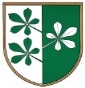 OBČINA KIDRIČEVOObčinski svetKopališka ul. 142325 Kidričevo								Predlog sklepaŠtev. 011-1/2023-1Dne  Na podlagi 6. člena Zakona o voznikih ( RS, 92/22-UPB-5 in 153/22), 15. člena Statuta Občine Kidričevo (Uradno glasilo slovenskih občin, št. 62/16 in 16/18) je  Občine Kidričevo, na svoji _____. redni seji, dne _________ sprejelS  K  L  E  PObčinski svet Občine Kidričevo sprejme Sklep o ustanovitvi Sveta za preventivo in vzgojo v cestnem prometu v Občini Kidričevo. Sklep je priloga in sestavni del tega sklepa. 								Anton Leskovar;								župan								Občine Kidričevo 